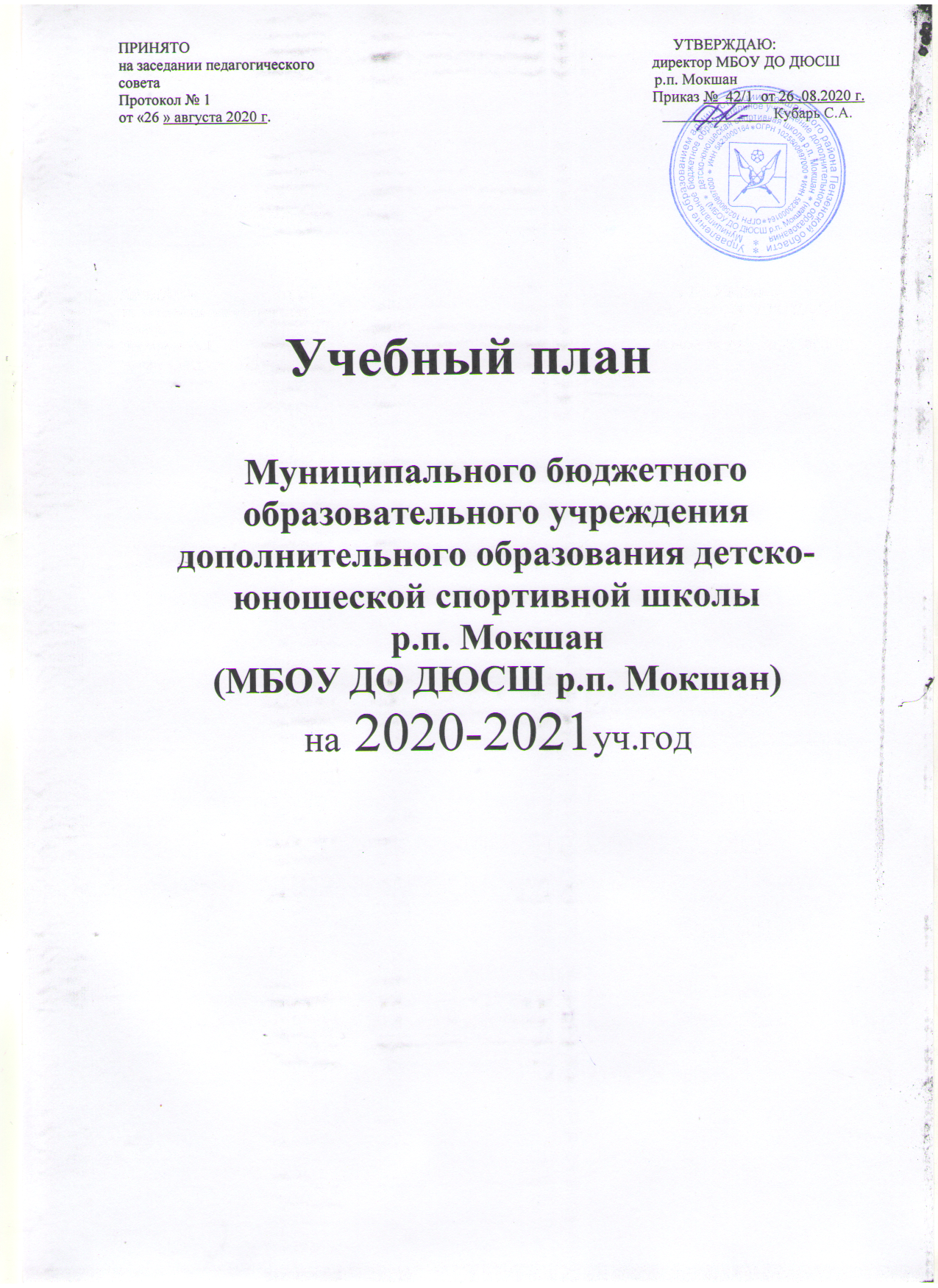 Пояснительная записка.Учебный план разработан в соответствии с Законом Российской Федерации «Об образовании», нормативными документами Министерства образования РФ и Министерства спорта РФ. В основу программ положены нормативные требования по общей физической, специальной физической подготовке и технико-тактической подготовке, современные научные и методические разработки.      Учебно-тренировочные занятия  по видам спорта; бокс, плавание, баскетбол, художественная гимнастика, лёгкая атлетика, волейбол, ОФП, спортивная акробатика, настольный теннис  проводятся по модифицированным дополнительным общеразвивающим программам физкультурно-спортивной направленности и дополнительным предпрофессиональным программам,  рассчитанным на 46 недель учебно-тренировочных занятий, для групп спортивно-оздоровительных, групп начальной  подготовки и  учебно-тренировочных групп. Непосредственно в условиях спортивной школы - 44 недели  и  2 недели дополнительно либо в условиях спортивного-оздоровительно лагеря, учебно-тренировочных сборов или по индивидуальным планам обучающихся на период активного отдыха.Тренеры-преподаватели работают по модифицированным программам:Срок реализации программ рассчитан: по общеразвивающим программам до 3 лет.по предпрофессиональным программам до 8 лет. Дополнительные общеобразовательные общеразвивающие программы физкультурно-спортивной направленности составлены в соответствии с Приказом Минобрнауки России от 29 августа 2013 г. № 1008 «Об утверждении Порядка организации и осуществления образовательной деятельности по дополнительным общеобразовательным программам». Материал объединен в целостную систему общефизической и специально физической подготовки и предполагает решение таких задач как:-максимальное вовлечение различных слоев населения района к систематическим занятиям физической культурой и спортом;-содействие в гармоничном развитии физических и психологических качеств обучающихся;-воспитание смелых, волевых, инициативных, трудолюбивых, дисциплинированных обучающихся, готовых к трудовой деятельности и защите Родины. Учебный план по количеству групп на 2020 – 2021 учебный год.УЧЕБНЫЙ ПЛАН ПО КОЛИЧЕСТВУ ЧАСОВИНФОРМАЦИЯО ЧИСЛЕННОСТИ ОБУЧАЮЩИХСЯ ПО ОБРАЗОВАТЕЛЬНЫМ ПРОГРАММАМ  НА 2020 -2021 г.В МБОУ ДО ДЮСШ р.п. МОКШАНСОГ – спортивно-оздоровительная группа, .СОГ-1 – группа ознакомительный уровень,  СОГ-2 – группа базовый уровень,  СОГ-3 группа продвинутый уровень.Количество занятий в неделю и времяОбщеобразовательные программыСрок реализации общеразвивающих программ: до 3 лет№Спортивные секцииСОГСОГСОГСОГСОГВсегоВсего№Спортивные секции12333ВсегоВсего1.Бокс111112.Плавание222223.Баскетбол11111334.Художественная гимнастика11111335.Спортивная акробатика31446.Лёгкая атлетика11227.ОФП2228.Настольный теннис1119.Волейбол 111Количество групп:1045191919№ОтделенияОбщеразвивающая программаОбщеразвивающая программаОбщеразвивающая программа№ОтделенияСОГ-1ознакомительныйСОГ-2базовыйСОГ-3продвинутыйКол-во часов666Наполняемость15-2015-2015-201Бокс2762762762Плавание2762762763Художественнаягимнастика2762762764Баскетбол2762762765Л.атлетика2762762766Спортивнаяакробатика2762762767ОФП2762762768Настольный теннис2762762769Волейбол 276276276№Ф.И.О.тренераВид спортапрограммы физкультурно-спортивной направленностипрограммы физкультурно-спортивной направленностиКоличествообучающихся№Ф.И.О.тренераВид спортаГРУППЫНАПОЛНЯЕМОСТЬКоличествообучающихся1Кубарь С.А.БоксСОГ-329292Кудрявцев А.ВПлавание СОГ-3СОГ-323172317  3КазаринТ.В.Спортивная акробатикаСОГ-1СОГ-1СОГ-1СОГ-228192722281927  224Кочедыкова С.В.Художественная гимнастикаСОГ-1СОГ-2СОГ-333331833 33  185Пелюшенко И.Д.баскетболСОГ -1СОГ -1СОГ-322222222226Дудченко Д.А.Легкая атлетикаСОГ-125257Протовень Е.И.ОФПСОГ-1СОГ-1301630 16  8Рожков В.А.Настольный теннисСОГ -120209Деревянко С.И.Легкая атлетикаСОГ-1202010Паняев А.Н.Волейбол СОГ-11919Итого:11 447Общеразвивающие программыОбщеразвивающие программыОбщеразвивающие программыОбщеразвивающие программыОбщеразвивающие программыОбщеразвивающие программыДетский сад1-3 занятия1 час по 35 мин1 час по 35 минСОГ-13 занятия3 занятия2 часа по 45 мин. (90 мин)2 часа по 45 мин. (90 мин)6 часов в неделю8СОГ-23 занятия3 занятия2 часа по 45 мин. (90 мин)2 часа по 45 мин. (90 мин)8 часов в неделю8СОГ-34 занятия4 занятия3 часа по 45 мин. (135 мин)3 часа по 45 мин. (135 мин)9 часов в неделю88№Вид спортаПрограммы 1.БоксДополнительная общеразвивающая программа физкультурно-спортивной направленности по виду спорта.МодифицированнаяА.О.Акопян «Советский спорт», .2.БаскетболДополнительная общеразвивающая программа физкультурно-спортивной направленности по виду спорта.МодифицированнаяЮ.М.Портнов«Советский спорт», 20073.ПлаваниеДополнительная общеразвивающая программа физкультурно-спортивной направленности по виду спорта.МодифицированнаяА.А. Кашкин, «Советский спорт»,.4.Художественная гимнастикаДополнительная общеразвивающая программа физкультурно-спортивной направленности по виду спорта.МодифицированнаяЖ.А.Белокопытова«Советский спорт», 1991 г.5.Спортивная акробатикаДополнительная общеразвивающая программа физкультурно-спортивной направленности по виду спорта.МодифицированнаяЕ.А.Анцупов«Советский спорт», Москва, 1991г.6.Лёгкая атлетика(бег на средние дистанции)Дополнительная общеразвивающая программа физкультурно-спортивной направленности по виду спорта.МодифицированнаяВ.В.Ивочкин, «Советский спорт», .          7.Дополнительная общеразвивающая программа физкультурно-спортивной направленности по ОФП.МодифицированнаяН.В. Полтавцева «Физическая культура в дошкольном возрасте» 2005г8.Настольный теннисДополнительная общеразвивающая программа физкультурно-спортивной направленности по виду спорта.МодифицированнаяГ.В.Барчукова«Советский спорт»,  9.Волейбол Дополнительная общеразвивающая программа физкультурно-спортивной направленности по виду спорта.МодифицированнаяО.Е. Левочкина «Советский спорт»,  2007 г